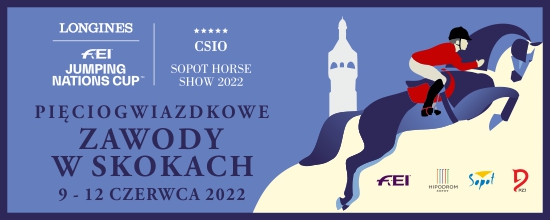 REGULAMIN DLA WYSTAWCÓW UCZESTNICZĄCYCH W CSIO5* SOPOT HORES SHOW 2022Sopot - Hipodrom Sopot  9 -12 czerwca 2022 § 1 Postanowienia ogólne Przepisy niniejszego Regulaminu obowiązują wystawców uczestniczących w dniach 9-12.06.22 roku podczas zawodów jeździeckich CSIO5* Sopot Horse Show 2022 rozgrywanych na Hipodromie w Sopocie .   § 2 Zgłoszenie uczestnictwa Organizator wystawia Karty Wystawców , jako zaproszenie do uczestnictwa                w Imprezie na warunkach określonych w niniejszym regulaminie.                                 Karty Wystawców dostępne są na stronie :www.csio.sopot.plOrganizator informuje mailowo / telefonicznie  o przyjęciu oferty uczestnictwa              w Imprezie poprzez potwierdzenie przyjęcia zgłoszenia uczestnictwa. Organizator przydziela powierzchnie wystawienniczą w miarę posiadanych możliwości.§ 3 Karta Wystawcy Karty Wystawców należy przesłać do organizatora mailowo do działu księgowości : awochowska@sopot.pl  do dnia  31.05.2022 . W tytule maila należy wpisać  : karta wystawcy Prosimy o podanie nazwy Stoiska , jeśli jest inna niż nazwa firmy.W przypadki otrzymania Karty Wystawcy po terminie organizator zastrzega sobie prawo do nie wyrażenia zgody na uczestnictwo w Imprezie.Organizator, na podstawie otrzymanej prawidłowo wypełnionej Karty Wystawcy wystawia fakturę proforma, którą należy opłacić do dnia  3.06.2022 Po jej opłaceniu Wystawca otrzymuje potwierdzenie przyjęcia zgłoszenia mailowo / telefonicznie najpóźniej do dnia  6.06.2022        § 4 Reklama Organizator zapewnia reklamę dla Wystawców , w postaci możliwości umieszenia Logo firmy  na stronie www.csio.sopot.pl  w zakładce wystawcy Logo należy przesłać w formie wektorowej do działu marketingu na adres mailowy : marketing@hipodrom.sopot.pl  w tytule wiadomości wpisując CSIO logo wystawcy      do dnia 31.05.2022Dodatkowo można przesłać dane  firmy / stoiska aby zostały one umieszone w katalogu.§ 5 Odwołanie uczestnictwaZgłaszający uczestnictwo w Imprezie może odwołać swoją ofertę wystawienia się , najpóźniej na 3 dni przed rozpoczęciem Imprezy czyli do dnia 6.06.2022 W przypadku późniejszej rezygnacji Wystawca ponosi koszt opłaty manipulacyjnej    w związku z kosztami poniesionymi przez Organizatora w wysokości 100 % wartości zamówienia.W przypadku odwołania Imprezy przez Organizatora przed jej rozpoczęciem Wystawcy , otrzymają zwrot dokonanych wpłat w pełnej wysokości.  § 6  Ceny i warunki płatności Cena  za stoisko na wszystkie dni  wynosi : Stoisko do 6 m2  -               cena    800  PLN nettoStoisko 7-20 m2   -              cena 2 000  PLN nettoStoisko 21-50 m2 -              cena 3 500  PLN nettoStoisko powyżej 50 m2 -    cena 5 500  PLN nettoMedia dodatkowo płatne w wysokości 50 PLN  brutto za wszystkie dni .Płatność za najem powierzchni należy  dokonać na podstawie otrzymanej faktury proforma zgodnie z § 3  regulaminu .Nieuiszczenie opłaty za stoisko będzie podstawą do niewpuszczenia wystawcy na teren Imprezy.§ 7 Zasady wjazdu i parkingu Organizator zapewnia Wystawcom wjazd na teren imprezy w dni 8.06.22 ( środa )   od godziny 8.00 do godziny 18.00 celem montażu stanowisk.Wystawcy zostaną poinformowani o rozmieszeniu stanowisk mailowo do dnia  7.06.2022Stoiska muszą być otwarte w dniach rozgrywania zawodów, przez cały czas trwania zawodów, zgodnie z godzinami podanymi na stronie  www.csio.sopot.pl w zakładce program zawodów. Niedopuszczalne jest zamknięcie stoiska przed godziną zakończenia zawodów w danym dniu oraz otwarcie po rozpoczęciu zawodów             w danym dniu.Wszelkie pojazdy , o ile nie stanowią elementu stoiska , powinny być usunięte             z terenu Hipodromu niezwłocznie po zakończeniu rozkładania stoiska.§ 8 Odpowiedzialność , Ubezpieczenie       1.    Organizator nie ponosi jakiejkolwiek odpowiedzialności za szkody w mieniu                   Wystawców uczestniczących w Imprezie , w tym spowodowane działaniem osób trzecich                  oraz siła wyższą, warunkami atmosferycznymi   ( np. pożarem, eksplozja, uderzeniem                 pioruna, wichurą, zalaniem wodą  itp. )   O wystąpieniu szkody Wystawca uczestniczący w Imprezie zobowiązany jest powiadomić Organizatora niezwłocznie po jej stwierdzeniu.Wystawcy uczestniczący w Imprezie powinni we własnym zakresie ubezpieczyć się z tytułu               odpowiedzialności  cywilnej oraz ubezpieczyć swoje mienie znajdujące się na terenie Imprezy                ( sprzęt i urządzenia na stoisku, elementy budowy i wyposażenie stoisk , mienie prywatne,                 pojazdy służbowe itp. § 9 Zabezpieczenie terenu Teren Hipodromu jest chroniony , jednak Organizator  nie odpowiada za pozostawione cenne rzeczy na stoiskach.§ 10 Organizacja stoisk Wystawca uczestniczący w Imprezie zobowiązany jest :Przed rozpoczęciem Imprezy – do zgłoszenia się do pracownika Organizatora celem wskazania Wystawcy terenu pod stoisko ;utrzymania porządku na stoisku oraz jego bezpośrednim otoczeniu trakcie trwania Imprezy po zakończeniu Imprezy – do usunięcia eksponatów , usunięcia i zabrania śmieci z terenu Hipodromu  Sopot , zdementowania stoiska oraz przywrócenia zajmowanej powierzchni wystawienniczej do pierwotnego stanu  do dnia 14.06.2022 do godziny 16.00Pozostawione bez zawiadomienia Organizatora elementy wyposażenia stoiska , nieusunięte przez Wystawcę po zakończeniu Imprezy uważa się za mienie porzucone § 11  Przepisy porządkowe Wystawca uczestniczący w  Imprezie zobowiązany jest do przestrzegania wydanych przez Organizatora poleceń porządkowych  oraz do dostosowania się poleceń służb porządkowych.Zabronione jest wnoszenie na teren Imprezy :  broni , amunicji i materiałów wybuchowych oraz przedmiotów , których używanie może zagrażać bezpieczeństwu osób przebywających na terenie wystawienniczym.Osoby znajdujące się na imprezie , które dopuszczać się będą zakłóceń  porządku, stwarzać zagrożenie  dla innych uczestników  Imprezy , naruszać dobre obyczaje lub które wniosą wbrew zakazowi przedmioty zakazane  , albo nie będą przestrzegać regulaminu , będą usunięte z Imprezy.Zabronione jest tarasowanie i zastawianie w jakikolwiek sposób przejść i dróg ewakuacyjnych , dróg dojazdowych dla służb ratowniczych oraz hydratów i innych urządzeń niezbędnych w przypadku prowadzenia akcji ratowniczej lub gaśniczej .§ 12 ReklamacjeReklamacje Wystawców uczestniczących w Imprezie dotyczące lokalizacji             ( miejsca prezentacji ) i rozmiarów fatycznie zajmowanej powierzchni stoisk powinny być niezwłocznie zgłaszane obsłudze Imprezy.Reklamacje po zakończeniu Imprezy mogą być zgłaszane wyłącznie droga pisemną , nie później niż 7 dni po zakończeniu Imprezy.§ 11  Postanowienia końcowe Wystawca  uczestniczący w Imprezie ma obowiązek przestrzegać regulaminu oraz obowiązujących przepisów prawa.Wszelkie spory wynikłe z tytułu uczestnictwa w Imprezie będą rozpatrywane przez właściwy miejscowo dla Organizatora sąd. 